Администрация муниципального образования «Город Астрахань»РАСПОРЯЖЕНИЕ08 мая 2019 года №1263-р«О внесении изменений в распоряжение администрации муниципального образования «Город Астрахань» от 27.05.2015 № 607-р»В соответствии с Бюджетным кодексом Российской Федерации, Федеральным законом «О Фонде содействия реформированию жилищно-коммунального хозяйства», Указом Президента Российской Федерации от 07.05.2018 №204 «О национальных целях и стратегических задачах развития Российской Федерации на период до 2024 года», Порядком разработки, утверждения, реализации и оценки эффективности муниципальных программ муниципального образования «Город Астрахань», утвержденным постановлением администрации муниципального образования «Город Астрахань» от 09.06.2015	№3626, с изменениями и дополнениями, внесенными постановлениями администрации муниципального образования «Город Астрахань» от 26.02.2016 №1125, от 07.02.2017 №752, от 09.08.2017 №4676, от 11.07.2018 №427, от 13.08.2018 №497,1. Внести изменения в распоряжение администрации муниципального образования «Город Астрахань» от 27.05.2015 №607-р «Об утверждении Перечня муниципальных программ муниципального образования «Город Астрахань» (далее - Перечень), с изменениями, внесенными распоряжениями администрации муниципального образования «Город Астрахань» от 21.03.2016 №193-р, от 21.10.2016 №1534-р, от 14.12.2017 №2300-р, от 11.07.2018 №3026-р, изложив Перечень в новой редакции согласно приложению к настоящему распоряжению администрации муниципального образования «Город Астрахань».2. Управлению информационной	политики администрации муниципального образования «Город Астрахань» разместить настоящее распоряжение администрации муниципального образования «Город Астрахань» на официальном сайте администрации муниципального образования «Город Астрахань».3. Управлению контроля и документооборота администрации муниципального образования «Город Астрахань» внести соответствующее изменение в поисково-справочную систему правовых актов администрации муниципального образования «Город Астрахань».4. Контроль за исполнением настоящего распоряжения администрации муниципального образования «Город Астрахань» оставляю за собой.Глава администрации Р.Л. Харисов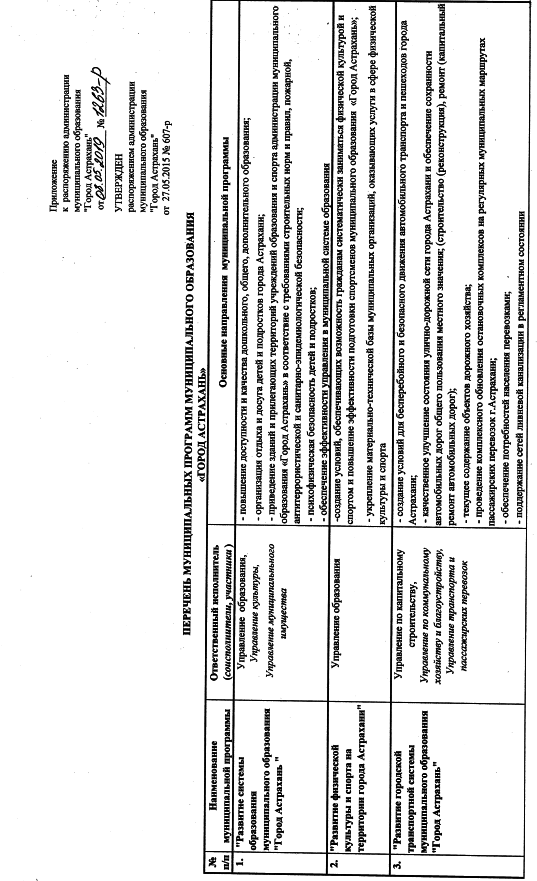 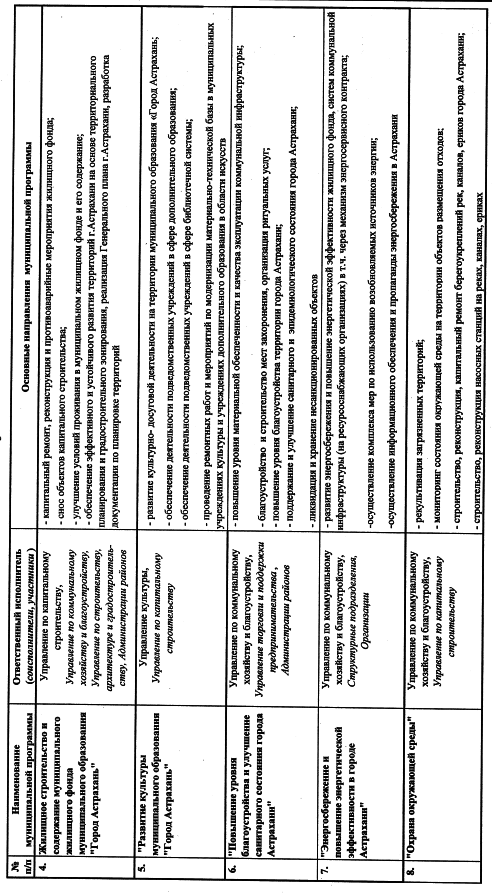 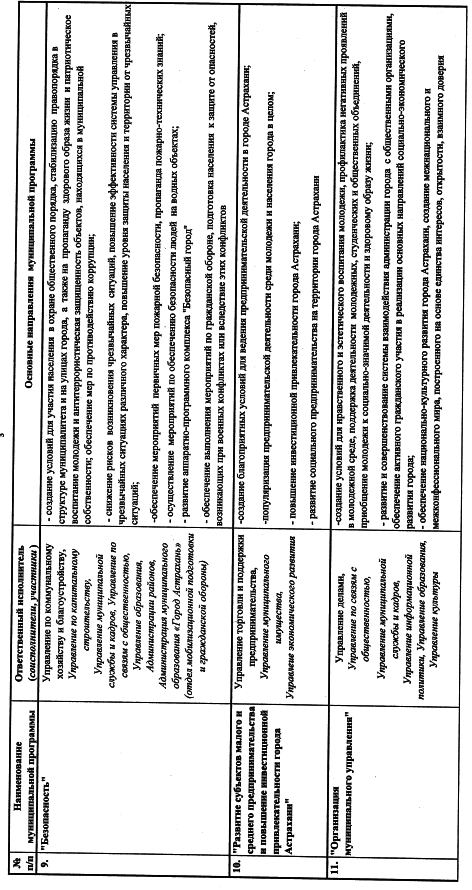 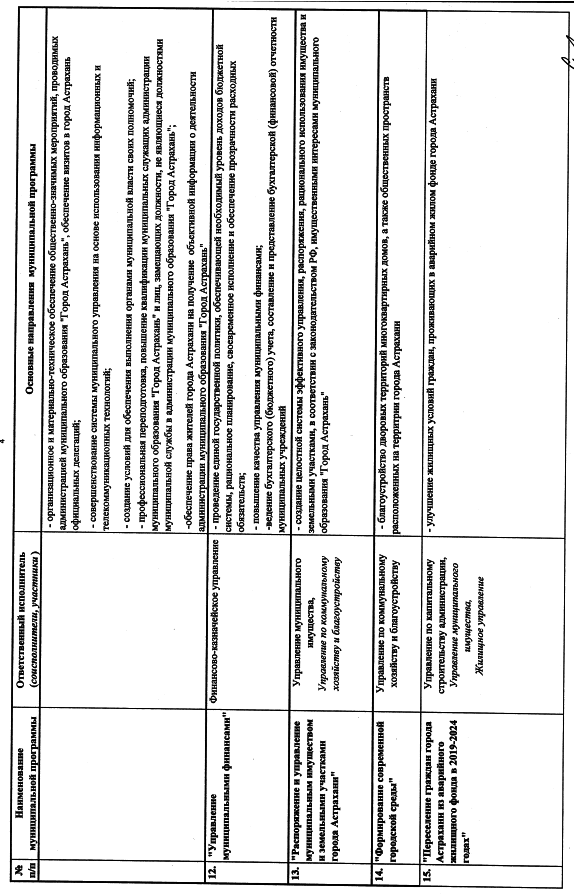 